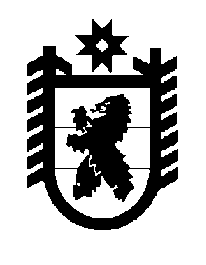 Российская Федерация Республика Карелия    ПРАВИТЕЛЬСТВО РЕСПУБЛИКИ КАРЕЛИЯПОСТАНОВЛЕНИЕот 9 января 2017 года № 1-Пг. Петрозаводск О распределении на 2017 годсубсидий бюджетам муниципальных районов и городских округовна реализацию мероприятий государственной программы Республики Карелия «Эффективное управление региональными и муниципальными финансами в Республике Карелия» В соответствии со статьей 9 Закона Республики Карелия от 21 декабря 2016 года № 2083-ЗРК «О бюджете Республики Карелия на 2017 год и на плановый период 2018 и 2019 годов» Правительство Республики Карелия 
п о с т а н о в л я е т:Установить распределение на 2017 год субсидий бюджетам муниципальных районов и городских округов на реализацию мероприятий государственной программы Республики Карелия «Эффективное управление региональными и муниципальными финансами в Республике Карелия» в целях компенсации дополнительных расходов муниципальных учреждений в связи с изменением ставки налога на имущество организаций согласно приложению.ГлаваРеспублики Карелия                                                                 А.П. ХудилайненПриложениек постановлению Правительства Республики Карелияот 9 января 2017 года № 1-ПРаспределениена 2017 год субсидий бюджетам муниципальных районов и городских округов на реализацию мероприятий государственной программы Республики Карелия «Эффективное управление региональными 
и муниципальными финансами в Республике Карелия» в целях компенсации дополнительных расходов муниципальных учреждений в связи с изменением ставки налога 
на имущество организаций                                                                                                                                                                  (тыс. рублей)_____________№ п/пМуниципальное образованиеСумма№ п/пМуниципальное образованиеСумма1.Петрозаводский городской округ7 169,02.Костомукшский городской округ1 471,03.Беломорский муниципальный район359,04.Калевальский муниципальный район191,05.Кемский муниципальный район336,06.Кондопожский муниципальный район2 131,07.Лахденпохский муниципальный район1 112,08.Лоухский муниципальный район670,09.Медвежьегорский муниципальный район555,010.Муезерский муниципальный район323,011.Олонецкий муниципальный район342,012.Питкярантский муниципальный район668,013.Прионежский муниципальный район942,014.Пряжинский муниципальный район162,015.Пудожский муниципальный район80,016.Сегежский муниципальный район2 492,017.Сортавальский муниципальный район506,018.Суоярвский муниципальный район469,0Итого19 978,0